台灣傳道六十年紀念特刊支分會專用稿紙 (寫好後請寄給梁世威弟兄 Carlliang05@gmail.com，手機0928-244715， Skype: carlliang3151，Line ID: carlliang)補充資料提供者姓名：                             電話：                        Email：單位名稱大雅支會                                       大雅支會                                       單位號碼437387單位資料成立日期西元 2003年12月14日西元 2003年12月14日單位資料原屬單位台中三支會台中三支會單位資料教堂地址台中市大雅區神林南路641號2樓台中市大雅區中清路3段880號台中市大雅區神林南路641號2樓台中市大雅區中清路3段880號單位資料教堂電話04-2560905304-25609053單位資料歷任主教/會長(從第一任開始)2003.12.14~2004.8.29  盧協益2004.8.29~2007.7.22  黃希文2007.7.22~2008.12.14  林育邦會長2008.12.14~2015.4.19 林育邦主教2015.4.19~ 賴臆同2003.12.14~2004.8.29  盧協益2004.8.29~2007.7.22  黃希文2007.7.22~2008.12.14  林育邦會長2008.12.14~2015.4.19 林育邦主教2015.4.19~ 賴臆同重要史料 (請勿超過1,500字，所撰寫之資料請盡量包含人事時地物五大要項。 請附寄現任主教/會長照片及教堂照片。從前教堂及領袖之照片及重要活動史料照片亦很歡迎， 用畢歸還。)2003.12.14  由台中第三支會分出成立大雅分會2005.5.11  與台中第七支會重新劃分界線2008.12.14  由大雅分會成為大雅支會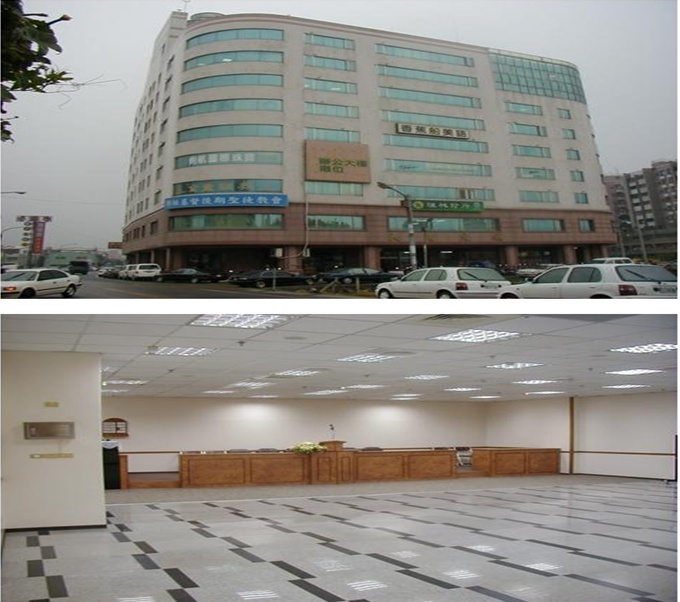 2006~2013租用台中市42859大雅區神林南路641號2樓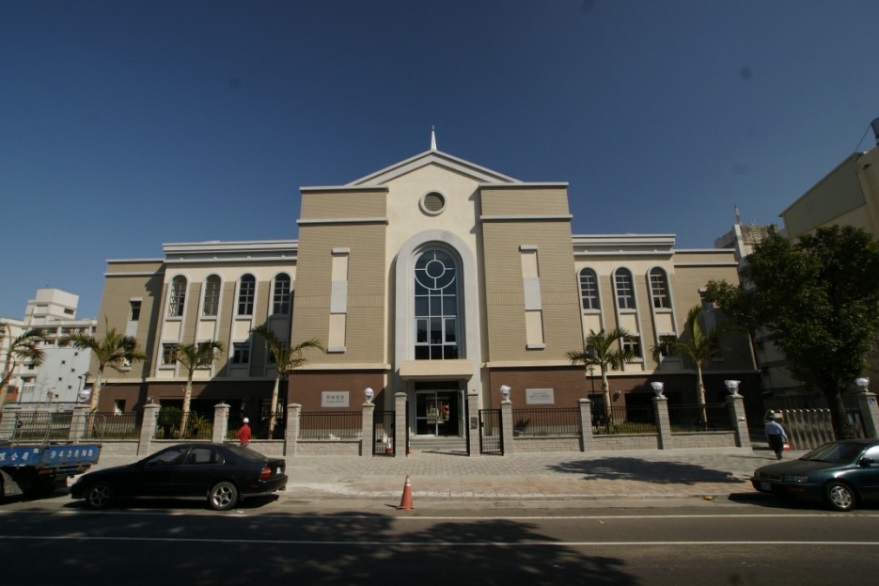 北屯教堂 – 西台中支聯會中心  2013年落成奉獻(舊門牌：台中市42862大雅區中清路一段242號)台中市大雅區中清路3段880號重要史料 (請勿超過1,500字，所撰寫之資料請盡量包含人事時地物五大要項。 請附寄現任主教/會長照片及教堂照片。從前教堂及領袖之照片及重要活動史料照片亦很歡迎， 用畢歸還。)2003.12.14  由台中第三支會分出成立大雅分會2005.5.11  與台中第七支會重新劃分界線2008.12.14  由大雅分會成為大雅支會2006~2013租用台中市42859大雅區神林南路641號2樓北屯教堂 – 西台中支聯會中心  2013年落成奉獻(舊門牌：台中市42862大雅區中清路一段242號)台中市大雅區中清路3段880號重要史料 (請勿超過1,500字，所撰寫之資料請盡量包含人事時地物五大要項。 請附寄現任主教/會長照片及教堂照片。從前教堂及領袖之照片及重要活動史料照片亦很歡迎， 用畢歸還。)2003.12.14  由台中第三支會分出成立大雅分會2005.5.11  與台中第七支會重新劃分界線2008.12.14  由大雅分會成為大雅支會2006~2013租用台中市42859大雅區神林南路641號2樓北屯教堂 – 西台中支聯會中心  2013年落成奉獻(舊門牌：台中市42862大雅區中清路一段242號)台中市大雅區中清路3段880號重要史料 (請勿超過1,500字，所撰寫之資料請盡量包含人事時地物五大要項。 請附寄現任主教/會長照片及教堂照片。從前教堂及領袖之照片及重要活動史料照片亦很歡迎， 用畢歸還。)2003.12.14  由台中第三支會分出成立大雅分會2005.5.11  與台中第七支會重新劃分界線2008.12.14  由大雅分會成為大雅支會2006~2013租用台中市42859大雅區神林南路641號2樓北屯教堂 – 西台中支聯會中心  2013年落成奉獻(舊門牌：台中市42862大雅區中清路一段242號)台中市大雅區中清路3段880號